GoMap elektron xəritəBu xidmət vasitəsilə vətəndaşlar respublikanın bütün yolları haqqında məlumat əldə edə bilərlər. Elektron xidmətdən istifadə etmək üçün  https://www.e-gov.az – “Elektron Hökümət” portalına daxil olaraq Mədəniyyət və Turizm Nazirliyi tərəfindən təqdim olunan elektron xidmətlər siyahasından “GoMap elektron xəritə” elektron xidmətini seçmək lazımdır. (Şək:1)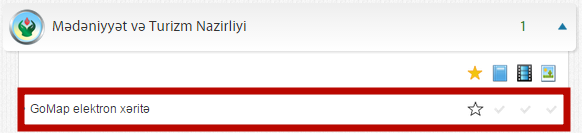 Şəkil:1Xidmətə daxil olduqda açılan pənçərədə istifadəçiyə 5 xidmət növü təklif olunur. (Şək:2)Ünvan axtarmaİki mətəqə arasında marşrutu təyin etməkƏtraf obyektlər barədə məlumat İstifadəçinin yerini təyin etməkİctimai nəqliyyat barədə məlumat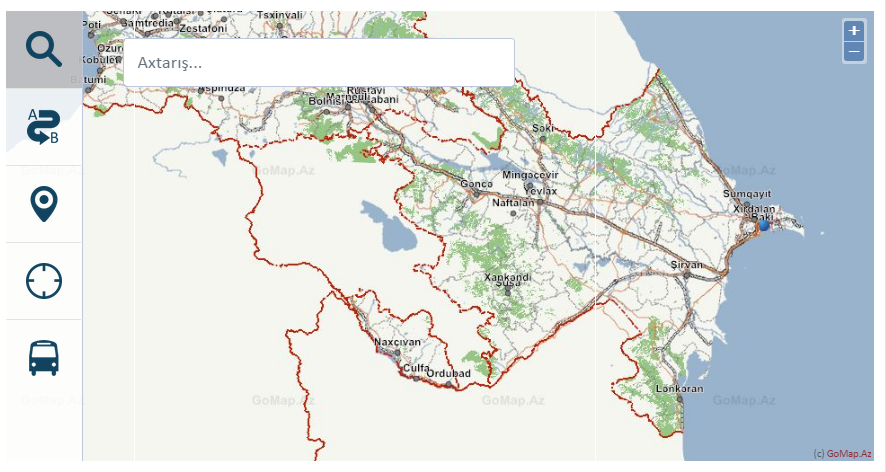 Şəkil:2Ünvan axtarma – bu xidmət vasitəsilə lazım olan ünvanı “Axtarış” bölməsinə daxil etməklə lazımi məlumatı əldə etmək olar.(Şək:3)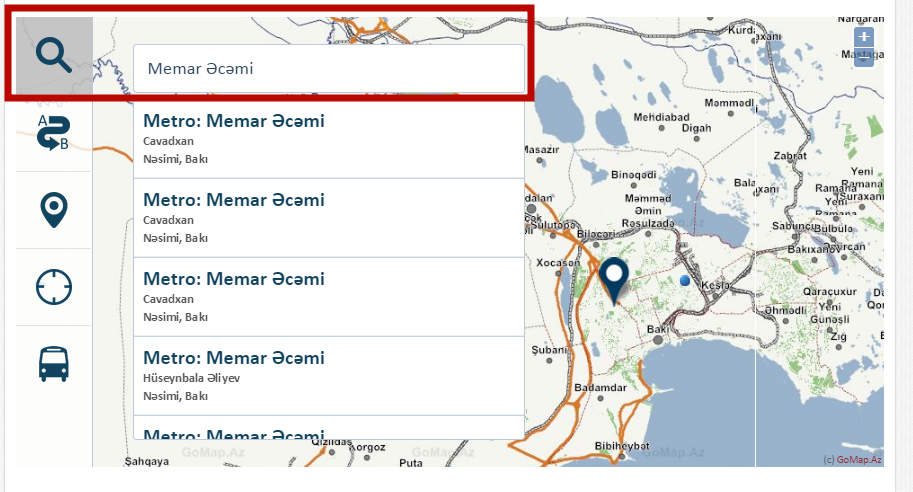 Şəkil:3İki mətəqə arasında marşrutu təyin etmək – Bu xidmət vasitəsilə istifadəçi xəritə üzərində hər hansı bir iki məntəqə arasında marşrutu təyin edə bilər. (Şək:4)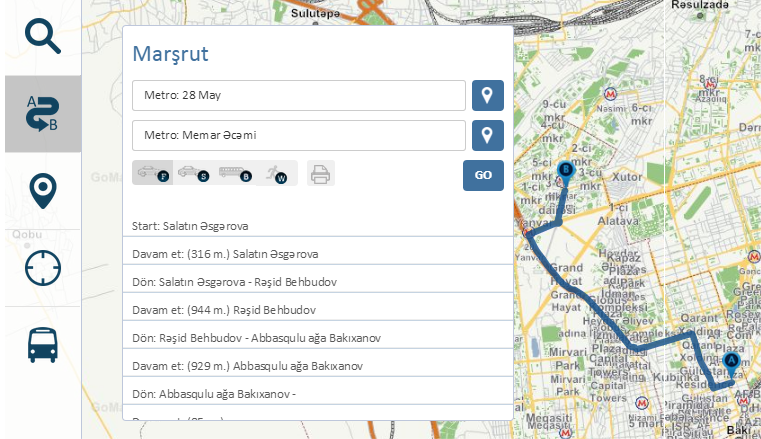 Şəkil:4Ətraf obyektlər barədə məlumat – Bu xidmət vasitəsilə istifadəçi ətrafdakı obyektlər barədə məlumat əldə edə bilər. (Şək:5)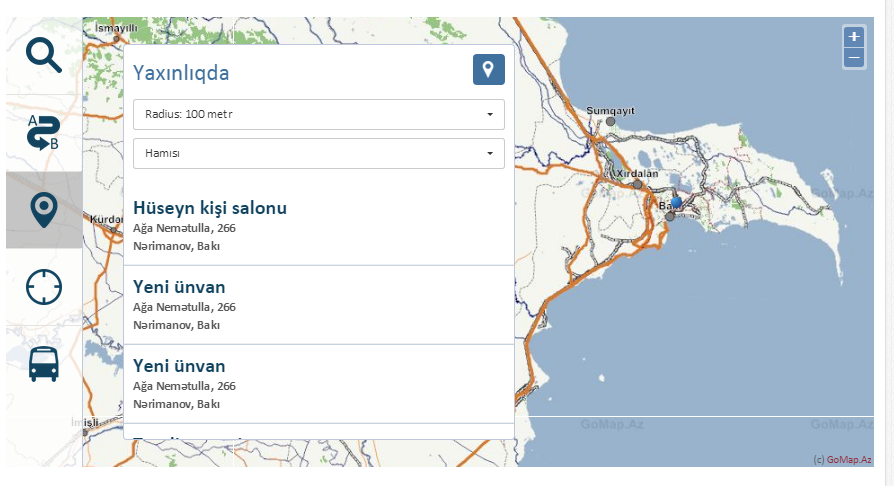 Şəkil:5İctimai nəqliyyat barədə məlumat –  Bu xidmət vasitəsilə ictimai nəqliyyatın hərəkət marşrutu barədə məlumat əldə etmək olar.(Şək:6)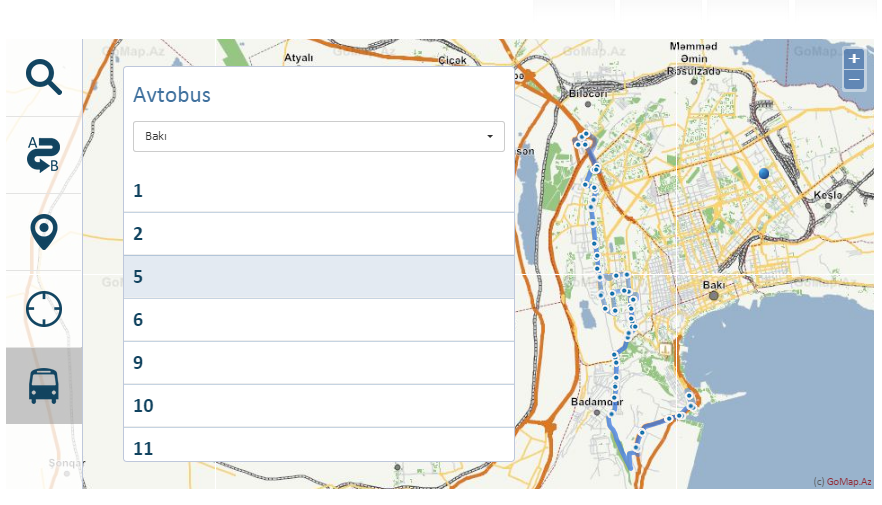 Şəkil:6